 FAKULTAS FARMASI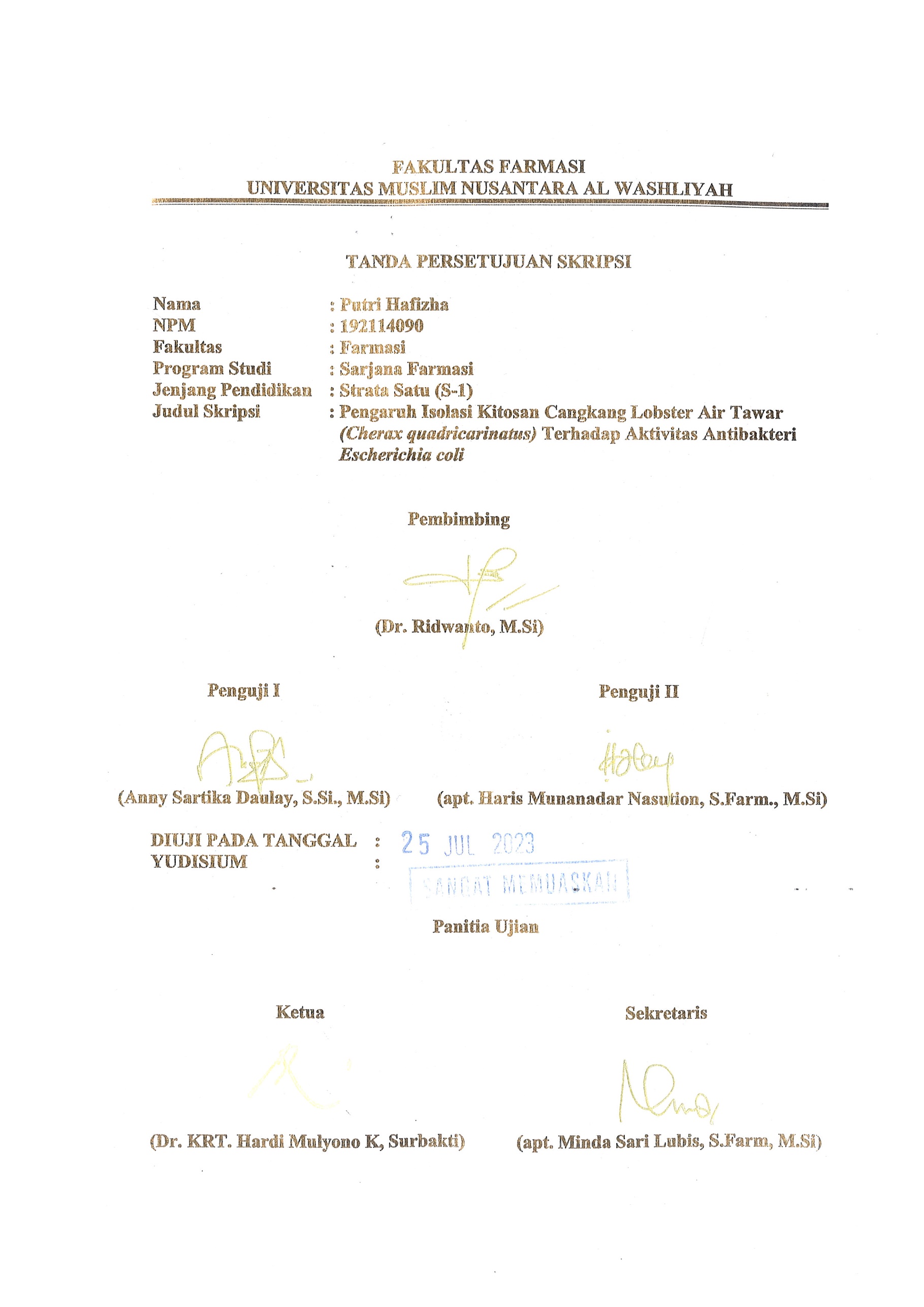 UNIVERSITAS MUSLIM NUSANTARA AL WASHLIYAHTANDA PERSETUJUAN SKRIPSINama	: 	Putri HafizhaNPM	: 	192114090Fakultas	: 	FarmasiProgram Studi	: 	Sarjana FarmasiJenjang Pendidikan	: 	Strata Satu (S-1)Judul Skripsi	: Pengaruh Isolasi Kitosan Cangkang Lobster Air Tawar (Cherax quadricarinatus) Terhadap Aktivitas Antibakteri Escherichia coli       Pembimbing(Dr. Ridwanto, M.Si)Penguji I						Penguji II(Anny Sartika Daulay, S.Si., M.Si)          (apt. Haris Munanadar Nasution, S.Farm., M.Si)DIUJI PADA TANGGAL	:YUDISIUM			:Panitia Ujian   Ketua					      Sekretaris(Dr. KRT. Hardi Mulyono K, Surbakti)      (apt. Minda Sari Lubis, S.Farm, M.Si)